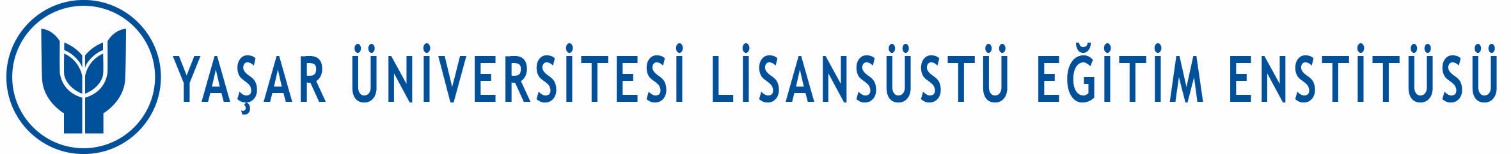 UZAKTAN EĞİTİM DOKTORA YETERLİK SINAV KAĞIDI* ORCID (Open Researcher and Contributor ID): https://orcid.org/ adresinden alınmaktadır.ÖĞRENCİNİN ÖĞRENCİNİN ÖĞRENCİNİN Adı SoyadıTarih NumarasıTarih ORCID*Tarih Anabilim DalıTarih ProgramıTarih DOKTORA YETERLİK JÜRİ ÜYELERİ:Tarih Jüri Üyesi Unvanı Adı Soyadı: Jüri Üyesi Unvanı Adı Soyadı:Jüri Üyesi Unvanı Adı Soyadı: Jüri Üyesi Unvanı Adı Soyadı: Jüri Üyesi Unvanı Adı Soyadı:Jüri Üyesi Unvanı Adı Soyadı:SORULAR: